                                                                                                                                                                                                        О Т К Р Ы Т О Е    А К Ц И О Н Е Р Н О Е     О Б Щ Е С Т В О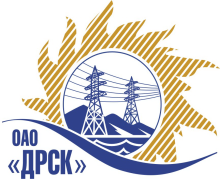 		Итоговый протокол по выбору победителягород  Благовещенск, ул. Шевченко, 28ПРЕДМЕТ ЗАКУПКИ:Закрытый запрос цен для подрядчиков, заключивших рамочное соглашение на выполнение работ Закупка 58 «Выполнение мероприятий по технологическому присоединению заявителей к сетям 0.4-10 кВ на территории СП ЦЭС филиала ОАО «ДРСК» «Приморские электрические сети»Лот 1 – Выполнение мероприятий по технологическому присоединению заявителей к сетям 0.4-10 кВ на территории СП ЦЭС филиала «ПЭС» (Уссурийский район, с. Новоникольск).Основание для проведения закупки (ГКПЗ и/или реквизиты решения ЦЗК): ГКПЗ 2014 г.Планируемая стоимость закупки в соответствии с ГКПЗ или решением ЦЗК: Лот № 1 -  829,63 тыс. руб.  без учета НДС. ПРИСУТСТВОВАЛИ:На заседании присутствовали члены Закупочной комиссии 2 уровня. ВОПРОСЫ, ВЫНОСИМЫЕ НА РАССМОТРЕНИЕ ЗАКУПОЧНОЙ КОМИССИИ: 1. О признании предложений соответствующими условиям закупки2. О ранжировке предложений Участников закупки. Выбор победителяРАССМАТРИВАЕМЫЕ ДОКУМЕНТЫ:Протокол вскрытия конвертов Индивидуальное заключение Боровского А.С.Индивидуальное заключение Лаптева И.А.ВОПРОС 1 «О признании предложений соответствующими условиям закупки»ОТМЕТИЛИ:Предложения ОАО "Уссурэлектромонтаж", ОАО "Востоксельэлектросетьстрой", ООО "ЭДС" признаются удовлетворяющим по существу условиям закупки. Предлагается принять данные предложения к дальнейшему рассмотрению.ВОПРОС 2  «О ранжировке предложений Участников закупки. Выбор победителя»ОТМЕТИЛИ:В соответствии с требованиями и условиями, предусмотренными извещением о закупке и Закупочной документацией, предлагается ранжировать предложения следующим образом: На основании вышеприведенной ранжировки предложений предлагается признать Победителем Участника, занявшего первое место, а именно: Закупка 58 «Выполнение мероприятий по технологическому присоединению заявителей к сетям 0.4-10 кВ на территории СП ЦЭС филиала ОАО «ДРСК» «Приморские электрические сети»Лот 1 – Выполнение мероприятий по технологическому присоединению заявителей к сетям 0.4-10 кВ на территории СП ЦЭС филиала «ПЭС» (Уссурийский район, с. Новоникольск).ООО "ЭДС" (692519, Россия, Приморский край, г. Уссурийск, ул. Тимиоязева, 29). Предложение на сумму -  599 388,00 руб. без учета НДС (707 277,84 с НДС).  Условия финансирования: Без аванса. Заказчик оплачивает выполненные работы с учетом стоимости материалов, приобретенных Подрядчиком и указанных в подписанных сторонами актах выполненных работ (КС-2), в течение 30 (тридцати) календарных дней с момента подписания актов выполненных работ обеими сторонами. В цену услуг включены все налоги и обязательные платежи, все скидки. Срок выполнения работ: Начало: с момента заключения договора. Окончание: в течение 2 месяцев с момента заключения договора. Гарантийные обязательства: Гарантия подрядчика на своевременное и качественное выполнение работ, а так же на устранение дефектов, возникших по его вине, составляет 36  месяцев со дня подписания Акта сдачи-приемки. Настоящее предложение имеет правовой статус оферты и действует до 20 июня  2014 г.РЕШИЛИ:Признать предложения ОАО "Уссурэлектромонтаж", ОАО "Востоксельэлектросетьстрой", ООО "ЭДС"  удовлетворяющими условиям закупкиУтвердить ранжировку и признать Победителем Участника, занявшего первое место, а именно: Признать победителем:Закупка 58 «Выполнение мероприятий по технологическому присоединению заявителей к сетям 0.4-10 кВ на территории СП ЦЭС филиала ОАО «ДРСК» «Приморские электрические сети»Лот 1 – Выполнение мероприятий по технологическому присоединению заявителей к сетям 0.4-10 кВ на территории СП ЦЭС филиала «ПЭС» (Уссурийский район, с. Новоникольск).ООО "ЭДС" (692519, Россия, Приморский край, г. Уссурийск, ул. Тимиоязева, 29). Предложение на сумму -  599 388,00 руб. без учета НДС (707 277,84 с НДС).  Условия финансирования: Без аванса. Заказчик оплачивает выполненные работы с учетом стоимости материалов, приобретенных Подрядчиком и указанных в подписанных сторонами актах выполненных работ (КС-2), в течение 30 (тридцати) календарных дней с момента подписания актов выполненных работ обеими сторонами. В цену услуг включены все налоги и обязательные платежи, все скидки. Срок выполнения работ: Начало: с момента заключения договора. Окончание: в течение 2 месяцев с момента заключения договора. Гарантийные обязательства: Гарантия подрядчика на своевременное и качественное выполнение работ, а так же на устранение дефектов, возникших по его вине, составляет 36  месяцев со дня подписания Акта сдачи-приемки. Настоящее предложение имеет правовой статус оферты и действует до 20 июня  2014 г.ДАЛЬНЕВОСТОЧНАЯ РАСПРЕДЕЛИТЕЛЬНАЯ СЕТЕВАЯ КОМПАНИЯУл.Шевченко, 28,   г.Благовещенск,  675000,     РоссияТел: (4162) 397-359; Тел/факс (4162) 397-200, 397-436Телетайп    154147 «МАРС»;         E-mail: doc@drsk.ruОКПО 78900638,    ОГРН  1052800111308,   ИНН/КПП  2801108200/280150001№ 149/УКС-ВП«21» марта  2014 годаМесто в ранжировкеНаименование и адрес участникаЦена заявки, руб. без учета НДСИные существенные условияЛот 1 – Выполнение мероприятий по технологическому присоединению заявителей к сетям 0.4-10 кВ на территории СП ЦЭС филиала «ПЭС» (Уссурийский район, с. Новоникольск).Лот 1 – Выполнение мероприятий по технологическому присоединению заявителей к сетям 0.4-10 кВ на территории СП ЦЭС филиала «ПЭС» (Уссурийский район, с. Новоникольск).Лот 1 – Выполнение мероприятий по технологическому присоединению заявителей к сетям 0.4-10 кВ на территории СП ЦЭС филиала «ПЭС» (Уссурийский район, с. Новоникольск).Лот 1 – Выполнение мероприятий по технологическому присоединению заявителей к сетям 0.4-10 кВ на территории СП ЦЭС филиала «ПЭС» (Уссурийский район, с. Новоникольск).1 местоООО "ЭДС" (692519, Россия, Приморский край, г. Уссурийск, ул. Тимиоязева, 29)599 388,00707 277,84  (с учетом НДС)Условия финансирования: Без аванса.Заказчик оплачивает выполненные работы с учетом стоимости материалов, приобретенных Подрядчиком и указанных в подписанных сторонами актах выполненных работ (КС-2), в течение 30 (тридцати) календарных дней с момента подписания актов выполненных работ обеими сторонами. В цену услуг включены все налоги и обязательные платежи, все скидки.Срок выполнения работ:Начало: с момента заключения договора .Окончание: в течение 2 месяцев с момента заключения договора.Гарантийные обязательства:Гарантия подрядчика на своевременное и качественное выполнение работ, а так же на устранение дефектов, возникших по его вине, составляет 36  месяцев со дня подписания Акта сдачи-приемки.Настоящее предложение имеет правовой статус оферты и действует до 20 июня  2014 г.2 местоОАО "Востоксельэлектросетьстрой" (680042 г. Хабаровск ул. Тихоокеанская, 165)614 000,00724 520,00  (с учетом НДС)Условия финансирования: Заказчик оплачивает выполненные работы с учетом стоимости материалов, приобретенных Подрядчиком и указанных в подписанных сторонами актах выполненных работ (КС-2), в течение 30 (тридцати) календарных дней с момента подписания актов выполненных работ обеими сторонами. В цену услуг включены все налоги и обязательные платежи, все скидки.Срок выполнения работ:Начало: с момента заключения договора .Окончание: в течение 2 месяцев с момента заключения договора.Гарантийные обязательства:Гарантия подрядчика на своевременное и качественное выполнение работ, а так же на устранение дефектов, возникших по его вине, составляет 36 (шестьдесят) месяцев со дня подписания Акта сдачи-приемки.Гарантия на материалы и оборудование, поставляемые подрядчиком 36 месяцев.Настоящее предложение имеет правовой статус оферты и действует до 06 июня  2014 г.3 местоОАО "Уссурэлектромонтаж" (Россия, г. Уссурийск, ул. Штабского 1)641 725,24757 235,79 (с учетом НДС)Условия финансирования: Заказчик оплачивает выполненные работы с учетом стоимости материалов, приобретенных Подрядчиком и указанных в подписанных сторонами актах выполненных работ (КС-2), в течение 30 (тридцати) календарных дней с момента подписания актов выполненных работ обеими сторонами. В цену услуг включены все налоги и обязательные платежи, все скидки.Срок выполнения работ:Начало: с момента заключения договора .Окончание: в течение 2 месяцев с момента заключения договора.Гарантийные обязательства:Гарантия подрядчика на своевременное и качественное выполнение работ, а так же на устранение дефектов, возникших по его вине, составляет 36 месяцев.Настоящее предложение имеет правовой статус оферты и действует до 30 апреля  2014 г.Место в ранжировкеНаименование и адрес участникаЛот 1 – Выполнение мероприятий по технологическому присоединению заявителей к сетям 0.4-10 кВ на территории СП ЦЭС филиала «ПЭС» (Уссурийский район, с. Новоникольск).Лот 1 – Выполнение мероприятий по технологическому присоединению заявителей к сетям 0.4-10 кВ на территории СП ЦЭС филиала «ПЭС» (Уссурийский район, с. Новоникольск).1 местоООО "ЭДС" (692519, Россия, Приморский край, г. Уссурийск, ул. Тимиоязева, 29)2 местоОАО "Востоксельэлектросетьстрой" (680042 г. Хабаровск ул. Тихоокеанская, 165)3 местоОАО "Уссурэлектромонтаж" (Россия, г. Уссурийск, ул. Штабского 1)Ответственный секретарь Закупочной комиссии: Моторина О.А. _____________________________Технический секретарь Закупочной комиссии: Бражников Д.С.  _______________________________